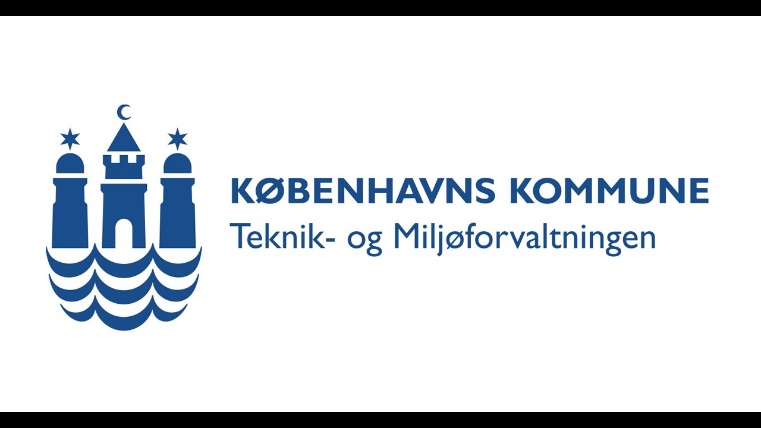 Aftale om afhentning og anvendelse af cykler og cykeldele på Borgervænget 
Genbrugsstation til reparation af cykler CVR nr. Teknik- og Miljøforvaltningen: 64 94 22 12CVR nr. Amager Ressource Center: 34 20 81 15 CVR nr. Samarbejdspartner XX CVR nr. Samarbejdspartner YY Bilag 1: Liste over personer, som skal afhente effekter på genbrugsstationen Bilag 2: Procedure for at sikre at cykler ikke er stjålne Bilag 3: Retningslinjer for håndtering af cykler på Borgervænget Bilag 4: Løsning af opgaven 1. Parterne Københavns Kommune Teknik- og Miljøforvaltningen Byens Udvikling - Klima Njalsgade 13 2300 Københavns Kommune I det følgende kaldet KK og ARC - I/S Amager Ressource Center Vindmøllevej 62300 København S I det følgende kaldet ARC. og Samarbejdspartner XX og Samarbejdspartner YY er der indgået aftale om at afhente og bruge cykler og cykeldele fra Borgervænget Genbrugsstation til reparation af cykler i perioden 9. august 2021 til ultimo 2022. Teknik- og Miljøforvaltningens ansvarlige er: Troels Markstrøm Eriksen (qw6b@kk.dk)ARCs ansvarlige er: Rasmus Vinter Barosin (ravi@a-r-c.dk)Samarbejdspartner XX ansvarlige er: Navn, tlf., e-mail Navn, tlf., e-mail Samarbejdspartner YY ansvarlige er: Navn, tlf., e-mail Navn, tlf., e-mail 2. Opgaven Samarbejdet tager udgangspunkt i aftagning af cykler og cykeldele fra Borgervænget Genbrugsstation. De samarbejdspartnere skal anvende genstandene med det formål at udbrede genbrug til københavnerne og undervise københavnerne i at reparere deres cykler. Det vil ikke være muligt at aftage cykler og cykeldele fra genbrugsstationen med et formål om videresalg eller på anden måde tjene penge på det afhentede. På samme måde må afledte konsekvenser i samarbejdspartnerens håndtering af cykler og cykeldele heller ikke føre til salg. I forbindelse med samarbejdet er følgende aftalt: Der etableres en afleverings- og afhentningszone for cykler og cykeldele på Borgervænget Genbrugsstation Ansvarlig: ARC Det fremgår tydeligt at cykler, der stilles i zonen, bliver brugt til nonprofit reparationsaktiviteter eller lignende. Ansvarlig: ARC Samarbejdspartneren skal hente cykler og cykeldele mens der er ARC personale tilstede (alle dage 09.15-17.00) Ansvarlig: Samarbejdspartner XX og YY 
Der udarbejdes en liste over de personer, som skal afhente effekter på genbrugsstationen, som opdateres løbende og sendes til ARC (jf. bilag 1). 
Ansvarlig: Samarbejdspartner XX og YY Der implementeres en procedure i forhold til at sikre, at cyklerne ikke er stjålne inden perioden går i gang d. xx.xx.xx (jf. bilag 2) Ansvarlig: Samarbejdspartner XX og YY 
Der implementeres retningslinjer for håndtering af cyklerne i afleverings- og afhentningszonen, som alle personer, der skal afhente effekter på genbrugsstationen skal overholde (jf. bilag 3) Ansvarlig: ARC 
I forbindelse med projektet skal parterne koordinere informationstiltag. Ansvarlig: AlleDer kan afholdes statusmøder løbende, hvor alle parter deltager. 
Ansvarlig: KK Der gennemføres en slutevaluering af KK, hvor alle parter bidrager med inputs 
Ansvarlig: KK3. Tidsplan4. Opsigelse af aftalen Københavns Kommune, Teknik- og Miljøforvaltningen og Amager Ressource Center I/S kan til enhver tid ophæve nærværende aftale med et passende varsel. Såfremt en af samarbejdspartnerne groft overtræder vilkårene i aftalen kan ARC og/eller KK ophæve aftalen for denne samarbejdspartners vedkommende. Ophævelsesgrunde kan fx være (ikke kumulative):
At en samarbejdspartner gentagne gange ikke afhenter cykler og reservedeleAt en samarbejdspartner bortsælger cykler eller reservedeleAt en samarbejdspartner gentagne gange ikke overholder ARC’s retningslinjer for opførsel på genbrugspladsenAt en samarbejdspartner mere end én gang ikke tjekker om cykler er stjålne.5. Underskrift Nærværende aftale er underskrevet i X eksemplarer hvoraf parterne får ét eksemplar hver. Sted:			         Dato:
Dato: 			         Sted:____________________                                            _____________________ Teknik- og Miljøforvaltningen                                  Amager Ressourcecenter 
Mikkel Stenbæk Hansen                                             Rasmus Vinter Barosin Sted:			         Dato:
Dato: 			         Sted:_____________________                                         _____________________ Samarbejdspartner XX                                              Samarbejdspartner YY
Navn                                                                              Navn Bilag 1. Liste over personer, som skal afhente effekter på genbrugsstationen Liste udfyldes, og sendes til ARC inden 9. august 2021 og løbende ved ændringer. Navn: Tlf. nr.:Billede: Navn: Tlf. nr.: Billede: Navn: 
Tlf. nr.: 
Billede:Bilag 2. Procedure for at sikre at cykler ikke er stjålne Samarbejdspartnerne har ansvaret for, at cykler eller cykeldele, der medtages fra Borgervænget Genbrugsstation ikke er stjålne. Hvilken metode, der vælges at gøre brug af for afklaring af ovenstående, er op til samarbejdspartnerne og fremgår af bilag 4 ”Løsning af opgaven”.Bilag 3. Retningslinjer for håndtering af cykler på Borgervænget Der er etableret en afleverings - og afhentningszone på Borgervænget Genbrugsstation, hvor der er afsat plads til, at genbrugsvejlederne kan vejlede borgere i at aflevere genanvendelige cykler og lægge cykeldele i pallerammer til genbrug og reparation. Der må ikke afhentes cykler eller cykeldele fra andre steder/containere på Borgervænget Genbrugsstation. Cykler og cykeldele skal afhentes af personer som indgår i aftalen, og af hvem der fremgår af den fremsendte liste over personer, der skal afhente effekter fra genbrugsstationen (Bilag 1). Der skal som minimum afhentes effekter 1 gang, indenfor en 14 dages periode, med mulighed for flere afhentninger. Der udarbejdes en turnusordning i samarbejde mellem ARC og de valgte samarbejdspartnere. Der skal hertil oplyses en kontaktperson fra hver samarbejdspartner, i tilfælde af mulighed for flere afhentninger.Som en del af turnusordningen er det aftalen: 
Hvis samarbejdspartneren ikke kan afhente effekter, når den har turnus, skal samarbejdspartneren:kontakte den samarbejdspartner der har den næste turnus, den næste igen osv. indtil der forhåbentlig findes en samarbejdspartner, som kan overtage den pågældende turnus. Hvis der ikke er nogen, som kan afhente effekter i den pågældende turnus, kontaktes ARC’s pladspersonaleHvis samarbejdspartnere bytter turnus, skal den samarbejdspartner, der oprindeligt havde turnus, kontakte ARC’s personale på genbrugsstationen og informere om, hvilken samarbejdspartner, der henter i stedet for den planlagte. Hvis ARC’s pladspersonale oplever, at en samarbejdspartner udebliver fra sin turnus, kontakter ARC samarbejdspartneren. Det er samarbejdspartnerens ansvar at finde en løsning.Samarbejdsparten kan indenfor den aftalte turnus-periode afhente cykler og cykeldele hver dag 9.15-17.00 på genbrugsstationen, mens der er ARC personale til stede. Personer der afhenter effekter skal bære en gul vest, mens de er på pladsen. En gul vest kan findes i indgangen i mandskabsbygningen, eller udleveres ved forespørgsel. Cykler og cykeldele der vurderes til ikke at kunne bruges, frasorteres og afleveres af personer der afhenter effekter i de relevante containere på pladsen under vejledning af pladspersonalet. ARC har mulighed for, efter egen vurdering, selv at bortskaffe cykler og cykeldele, i tilfælde hvor der løbes tør for kapacitet på pladsen. Bilag 4 – Løsning af opgaven Samarbejdspartnerens/-ernes beskrivelse af løsning af opgaven indgår som dette bilag i aftalen.Tidsplan Tidsplan 17. januar – 7. februar 2023Annoncering 7. februar kl. 12.00 2023 Deadline på indlevering af tilbud 7. – 21. februar 2023 Behandling af indkomne tilbud 21. februar 2023 Besked om hvilke samarbejdspartnere, der er udvalgt Uge 8, 9 2023Underskrivelse af aftale Uge 9 2023Startmøde på genbrugsstationen med repræsentanter for genbrugsstationen og samarbejdspartnere Uge 9 2023Aftalen træder i kraft 30. juni 2023Aftalen ophører